Страховые медицинские организации, работающие на территории области:
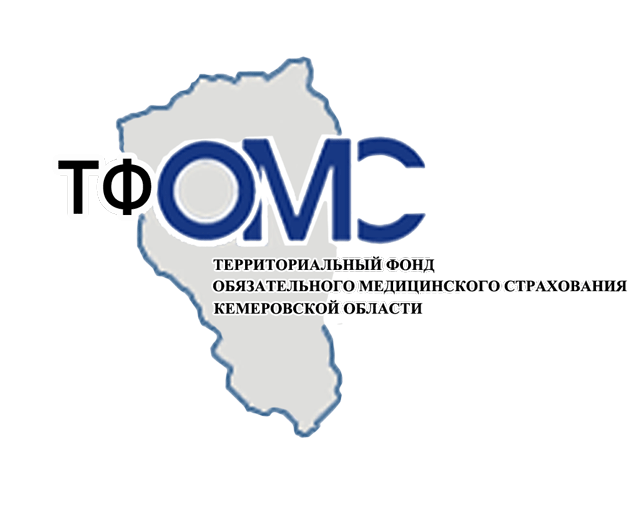 "Территориальный фонд обязательного 
медицинского страхования
Кемеровской области"
650000 г. Кемерово, ул. Красноармейская, 136
Телефон: +7 (3842) 58-17-06
Круглосуточный контактный центр: 8-800-200-6068
Сайт: http://www.kemoms.ru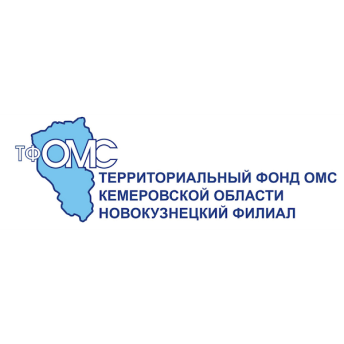 "Новокузнецкий филиал Территориального фонда 
обязательного медицинского страхования"
654038 г. Новокузнецк, пр. Строителей 67 (левое крыло)
Телефон: Телефон +7 3843 52-05-93
Круглосуточный контактный центр: 8-800-200-6068
Сайт: http://www.kemoms.ru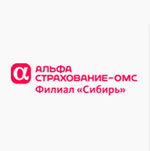 ООО «АльфаСтрахование-ОМС» филиал «Сибирь»
654000 г. Новокузнецк, ул. Кутузова, 17А, Бизнес центр "Гринвич"650060 г. Кемерово, пр. Ленина 137
Круглосуточный контактный центр: 8 800 555 10 01 Сайт: http://www.alfastrahoms.ru

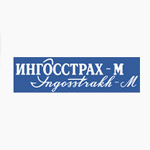 
Филиал Общество с ограниченной ответственностью «СК «Ингосстрах-М» в г.Кемерово654080, г.Новокузнецк, ул.Орджоникидзе, д.24 офис № 416Телефон: 8 (384-3) 32-36-95650000 г. Кемерово, ул. Ноградская, 19А

Телефон: 8 (384-2) 75-42-55, 75-59-29
Круглосуточный телефон: 8 800 600-24-27
Сайт: http://www.ingos-m.ru/